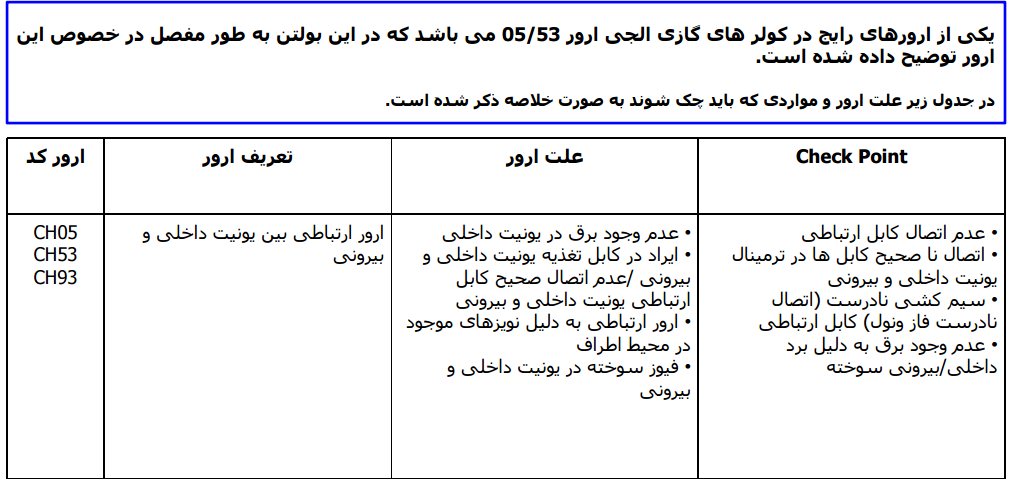 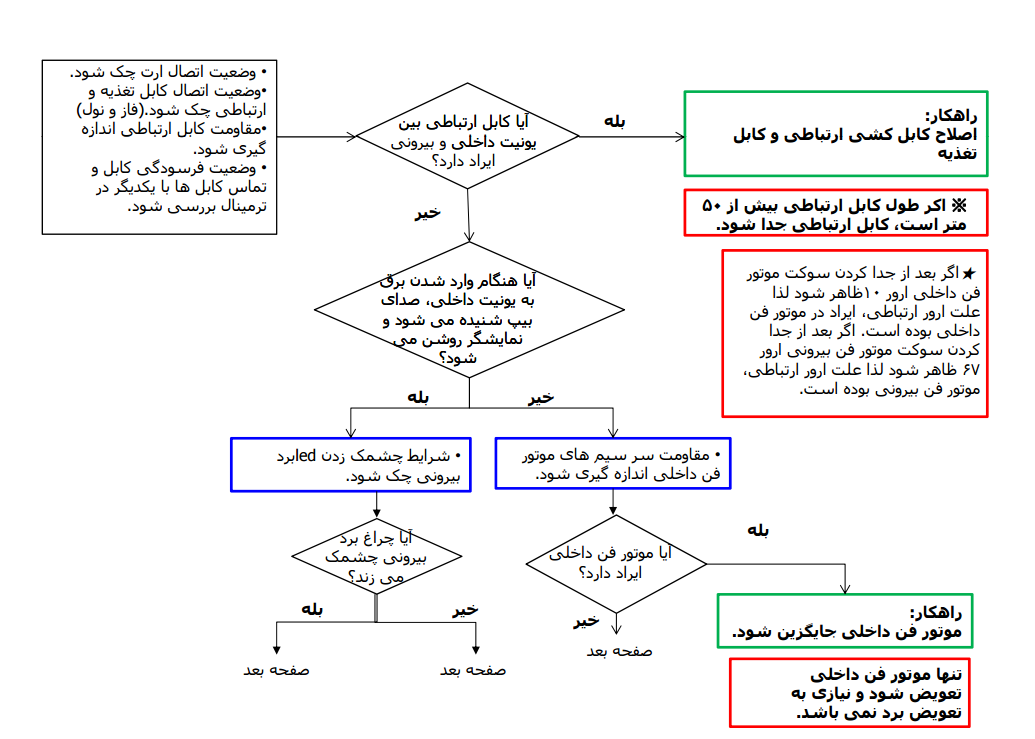 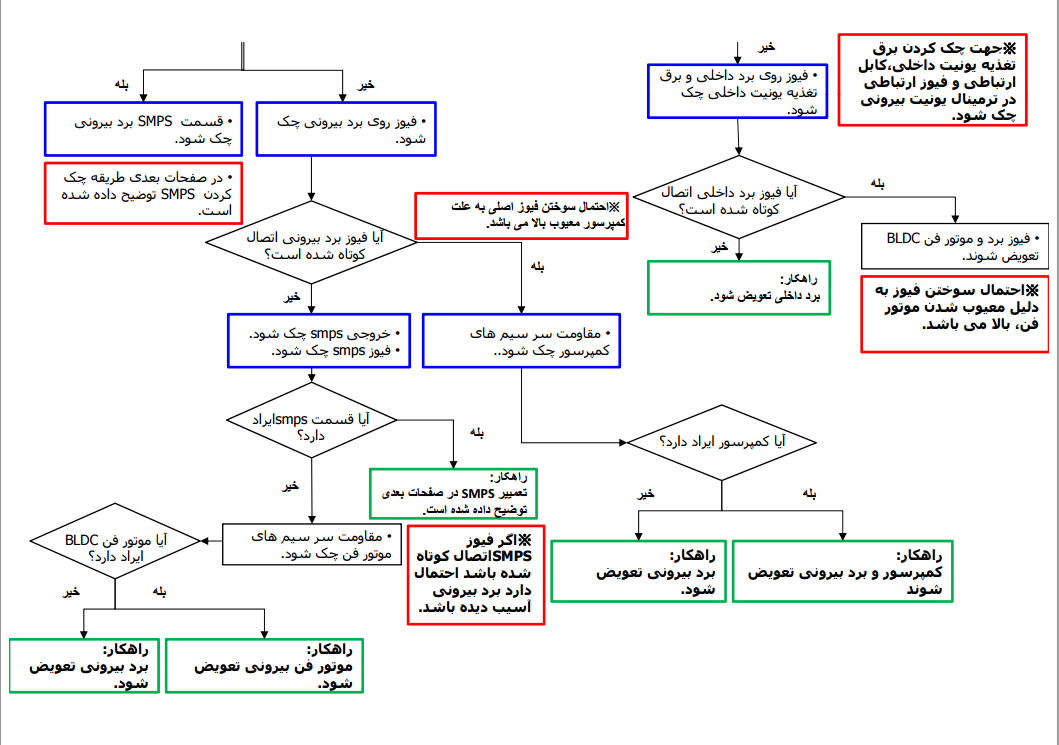 ...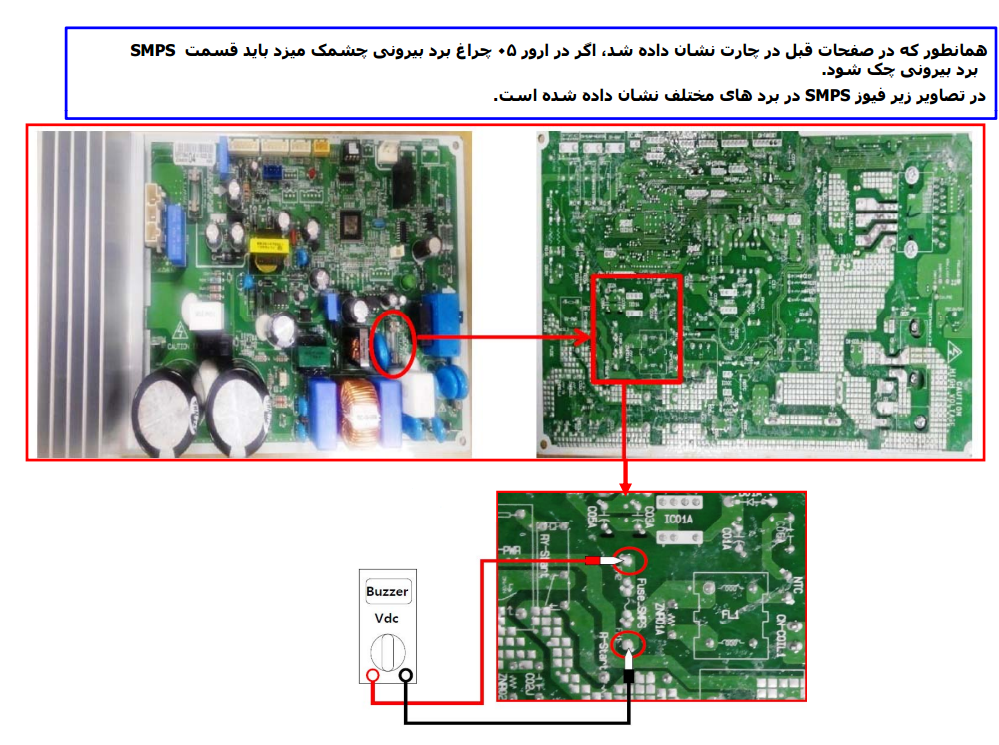 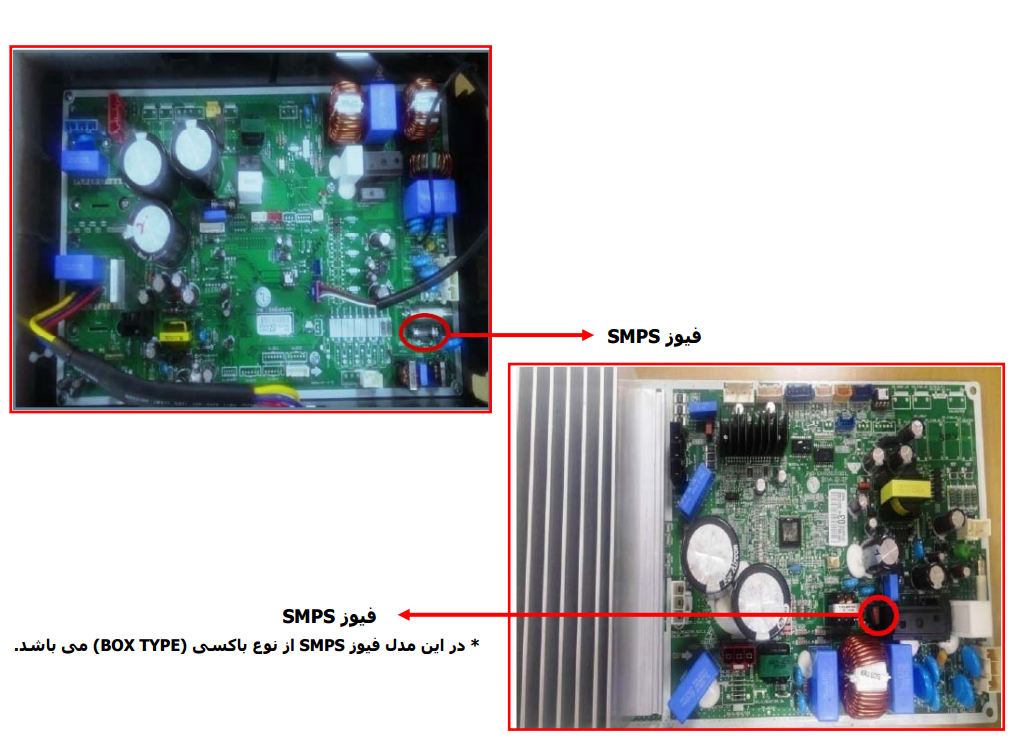 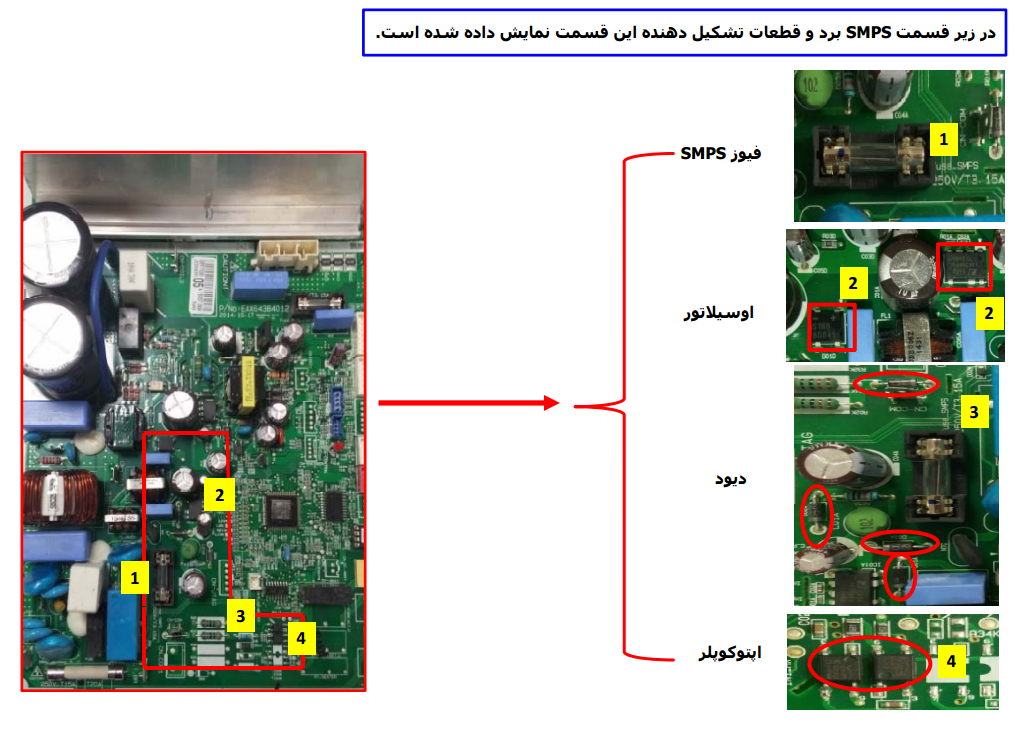 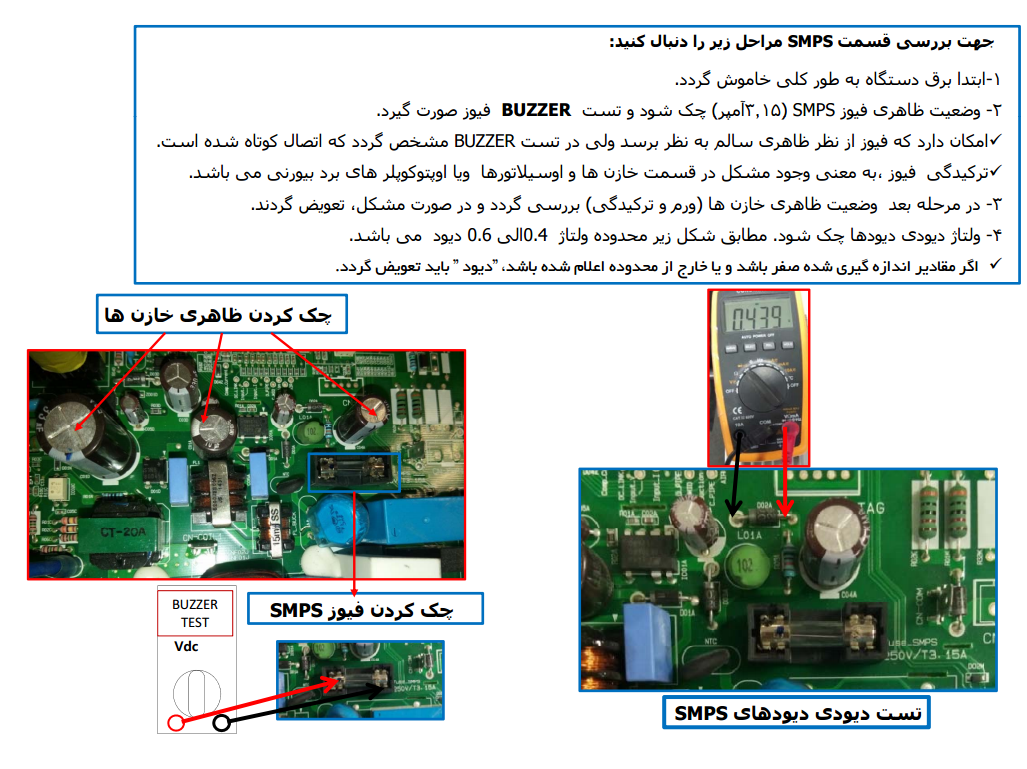 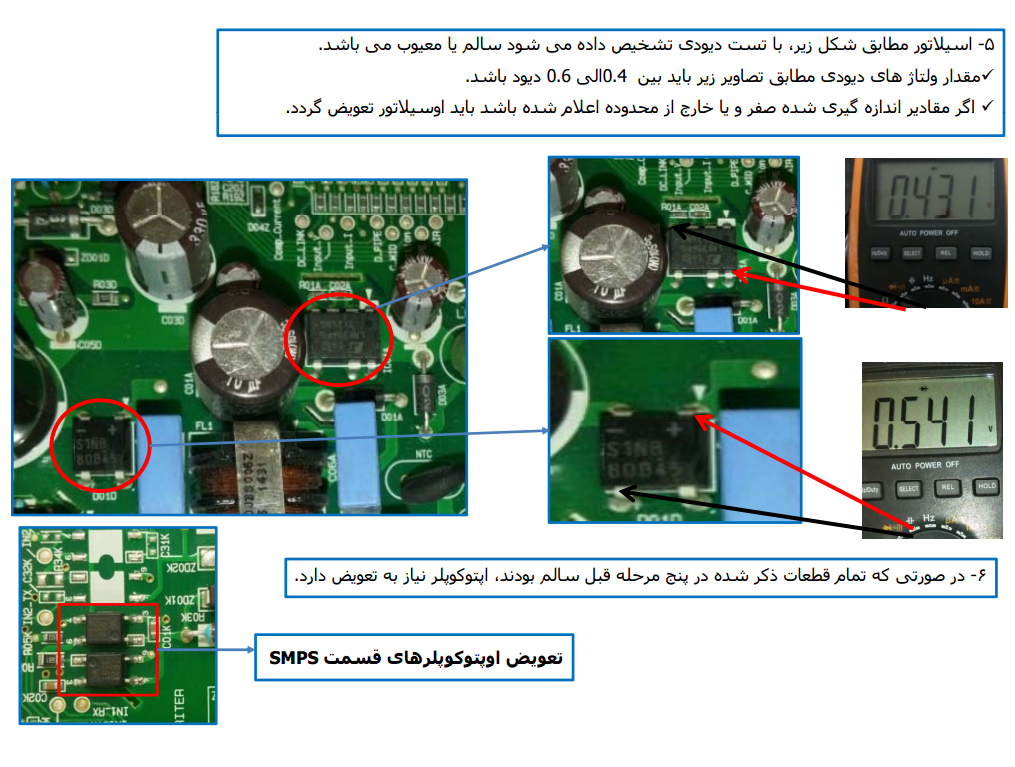 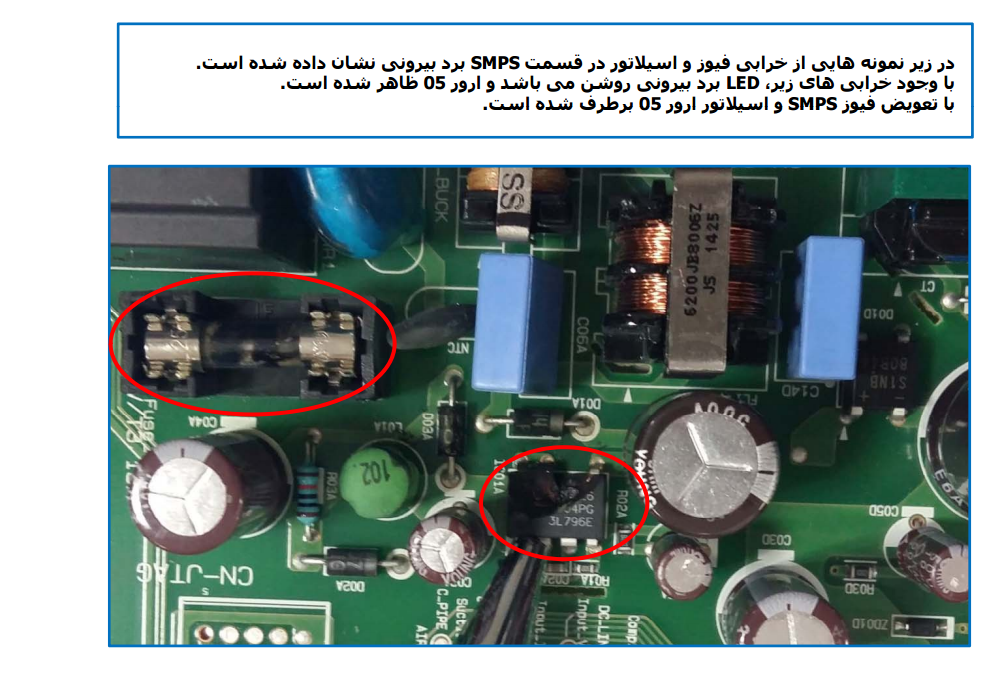 